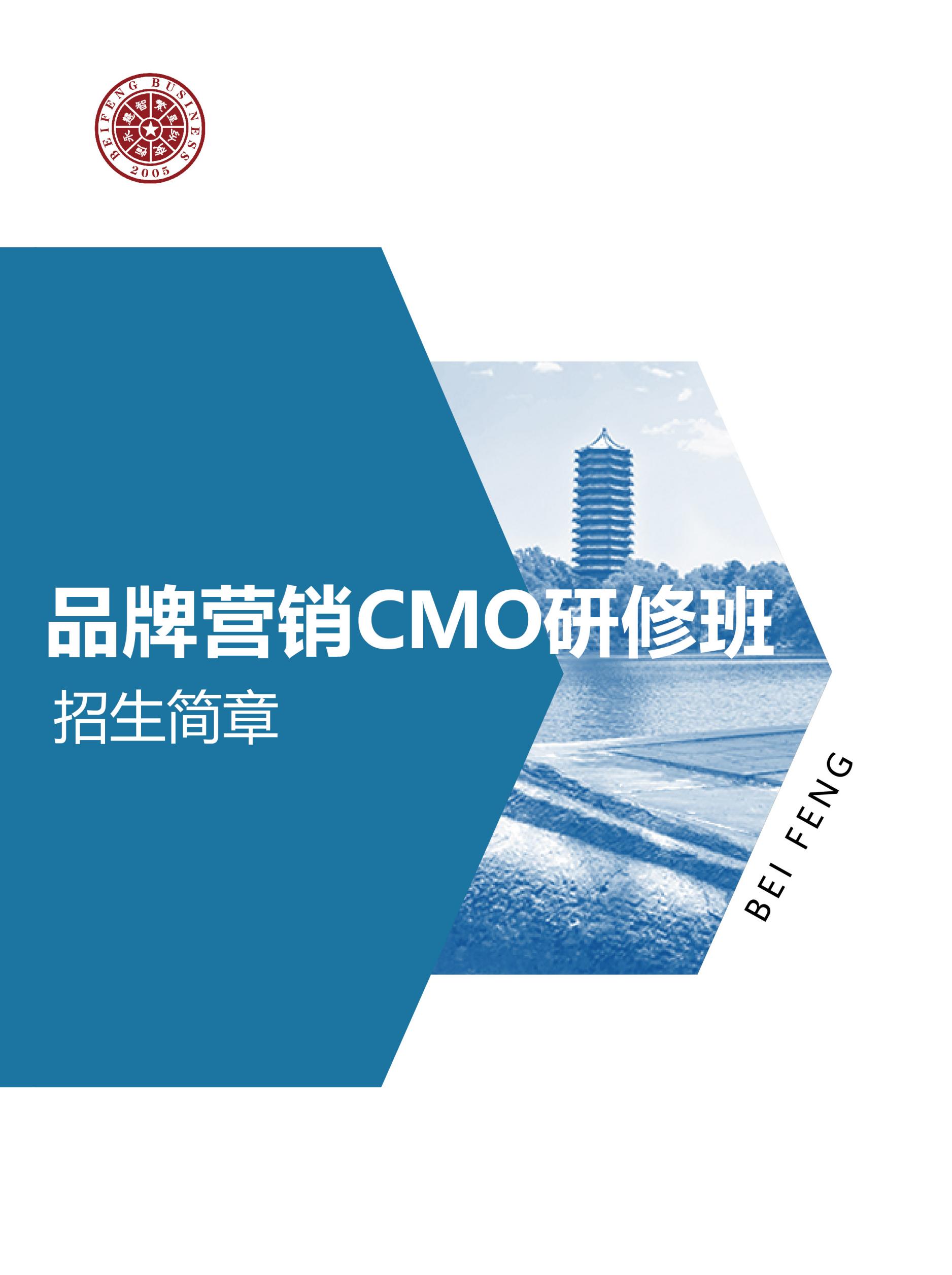 数字经济时代，技术创新推动着营销理念和营销策略的革新，同时消费者与品牌、媒体及其他消费者的联接方式也发生了巨大的变化，企业营销高管及业务主管人员亟需在了解新技术、洞悉新消费的基础上，为客户创造新价值。北丰旨在培养未来颠覆式的营销总监，针对新生代颠覆者和营销总监的发展需求，面对全球经济发展的新形势、新挑战，制定三大课程体系，帮助企业营销总监深入理解形式转变、洞悉全新商业模式、行业发展趋势。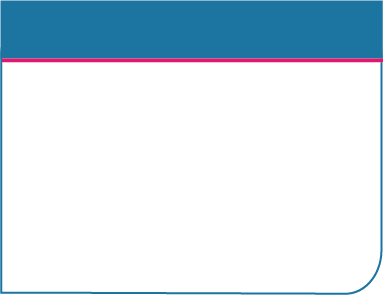 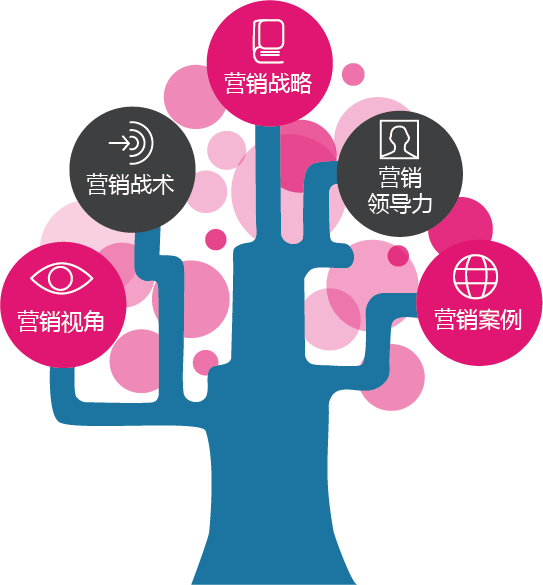 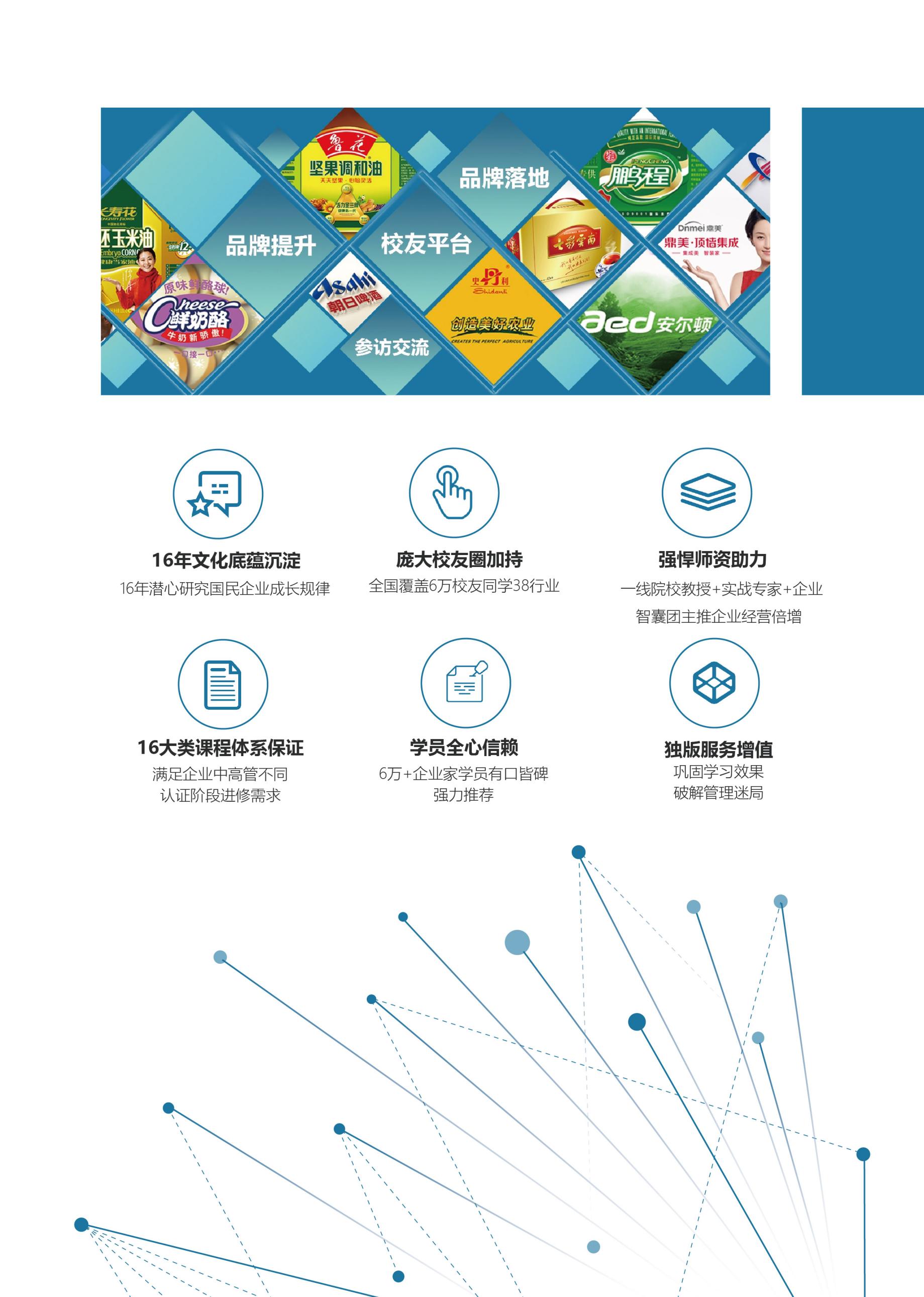 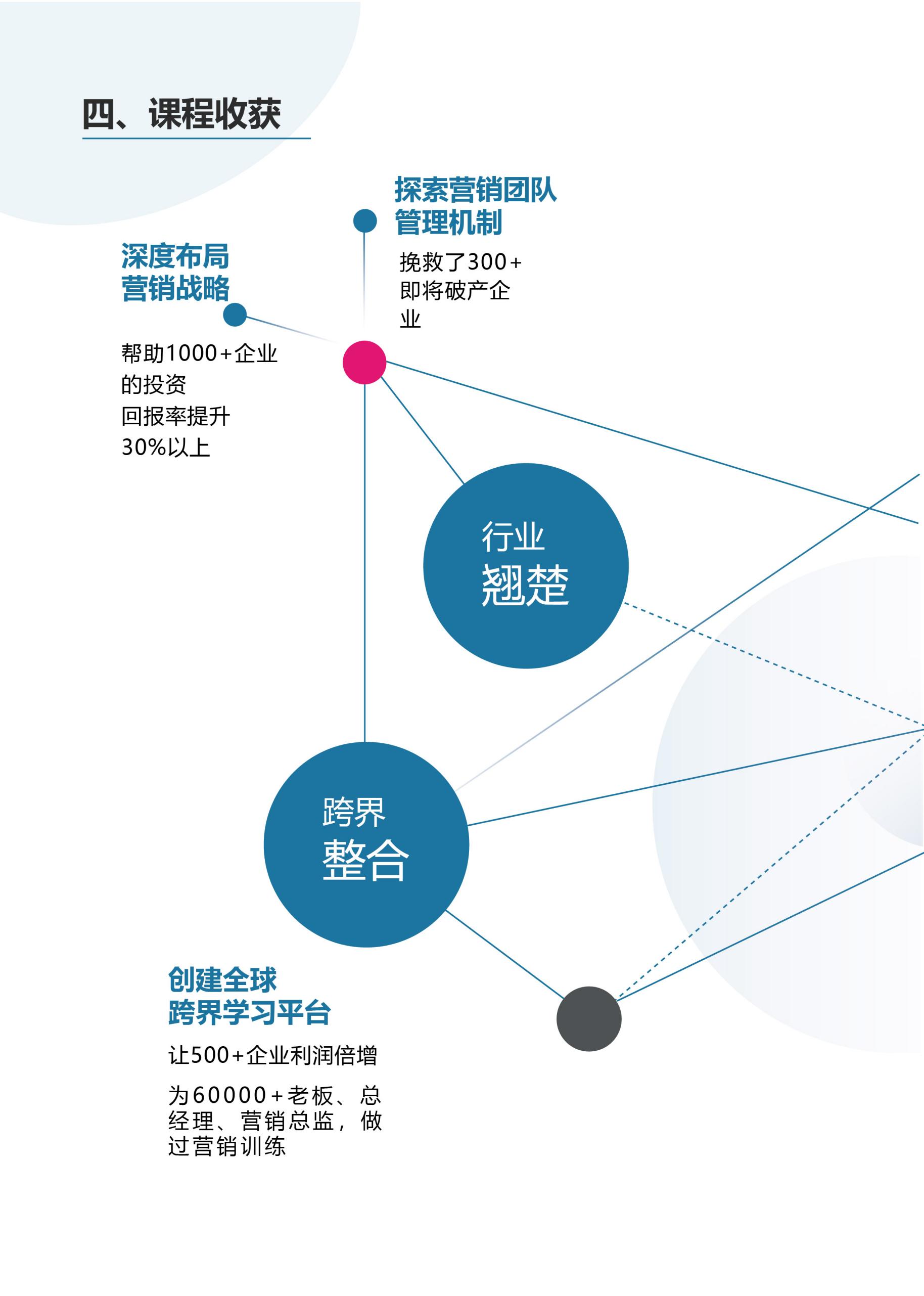 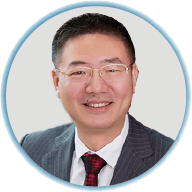 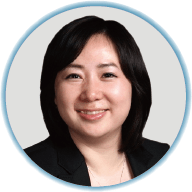 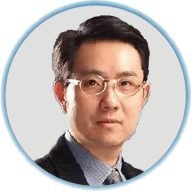 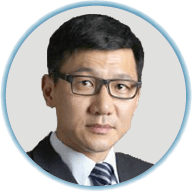 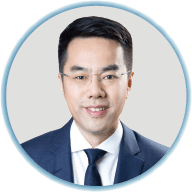 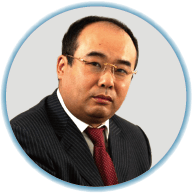 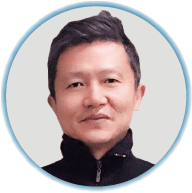 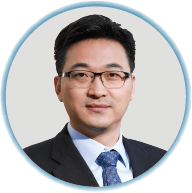 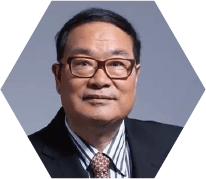 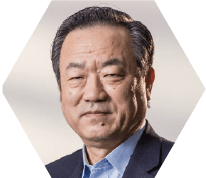 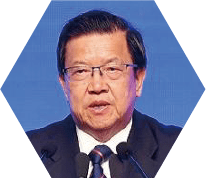 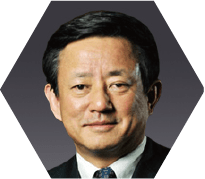 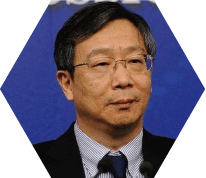 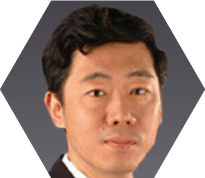 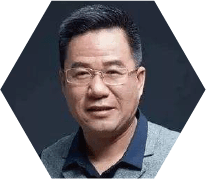 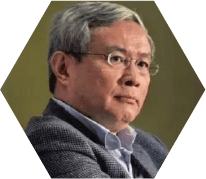 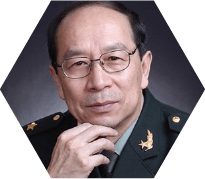 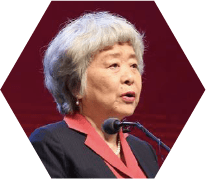 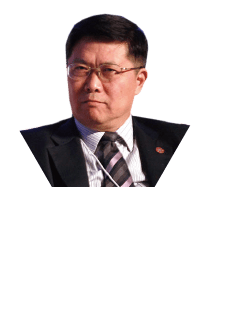 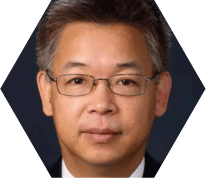 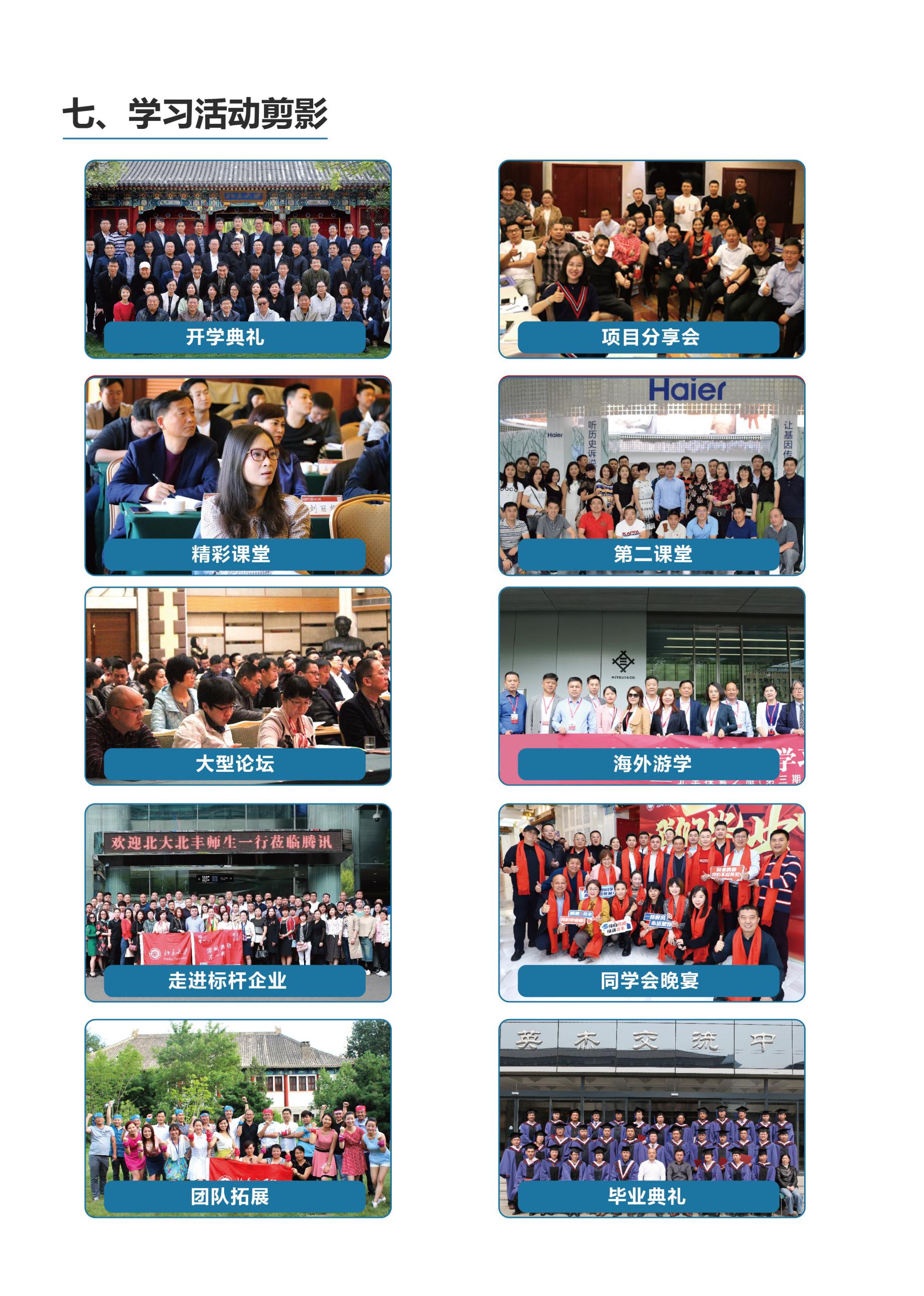 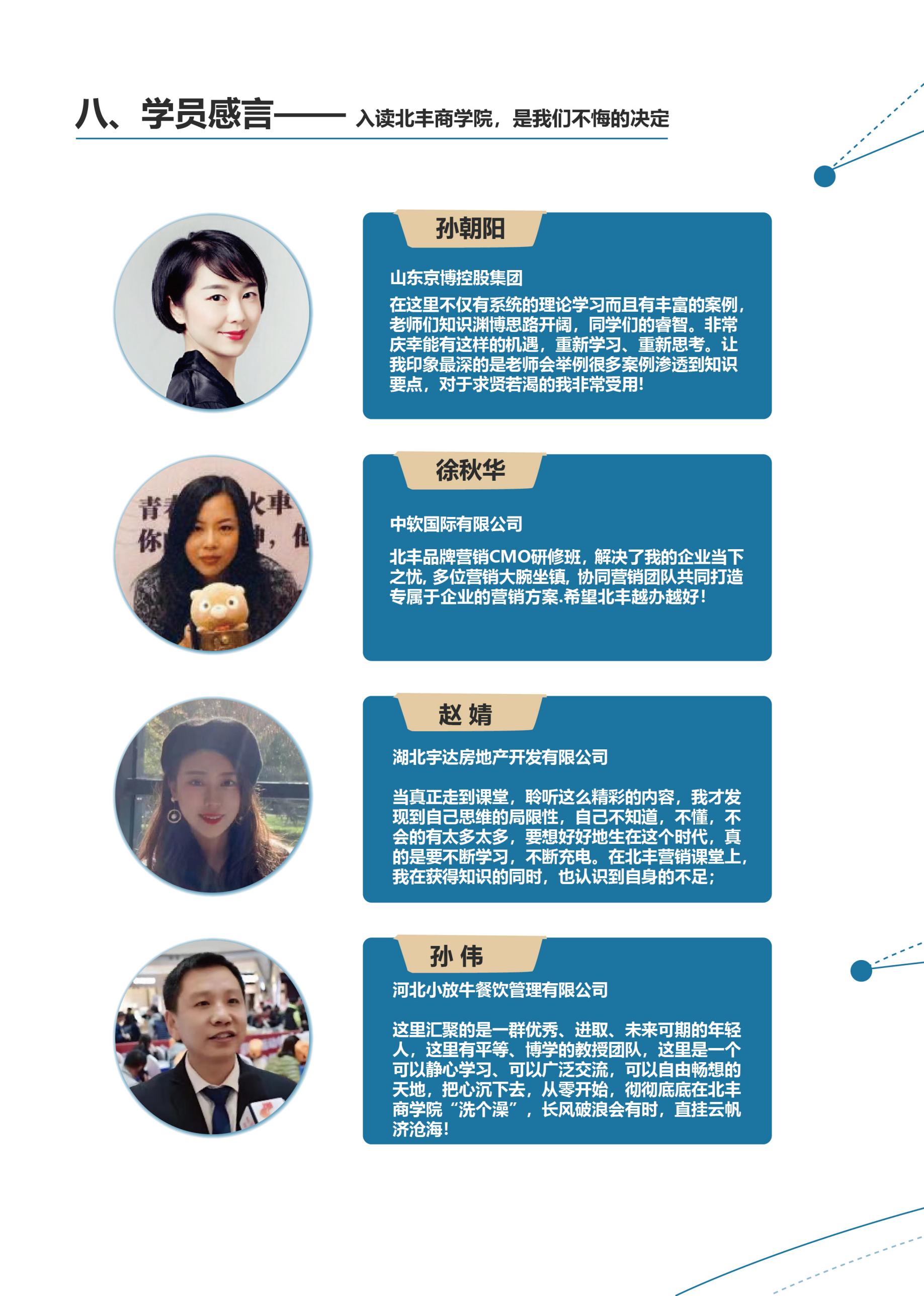 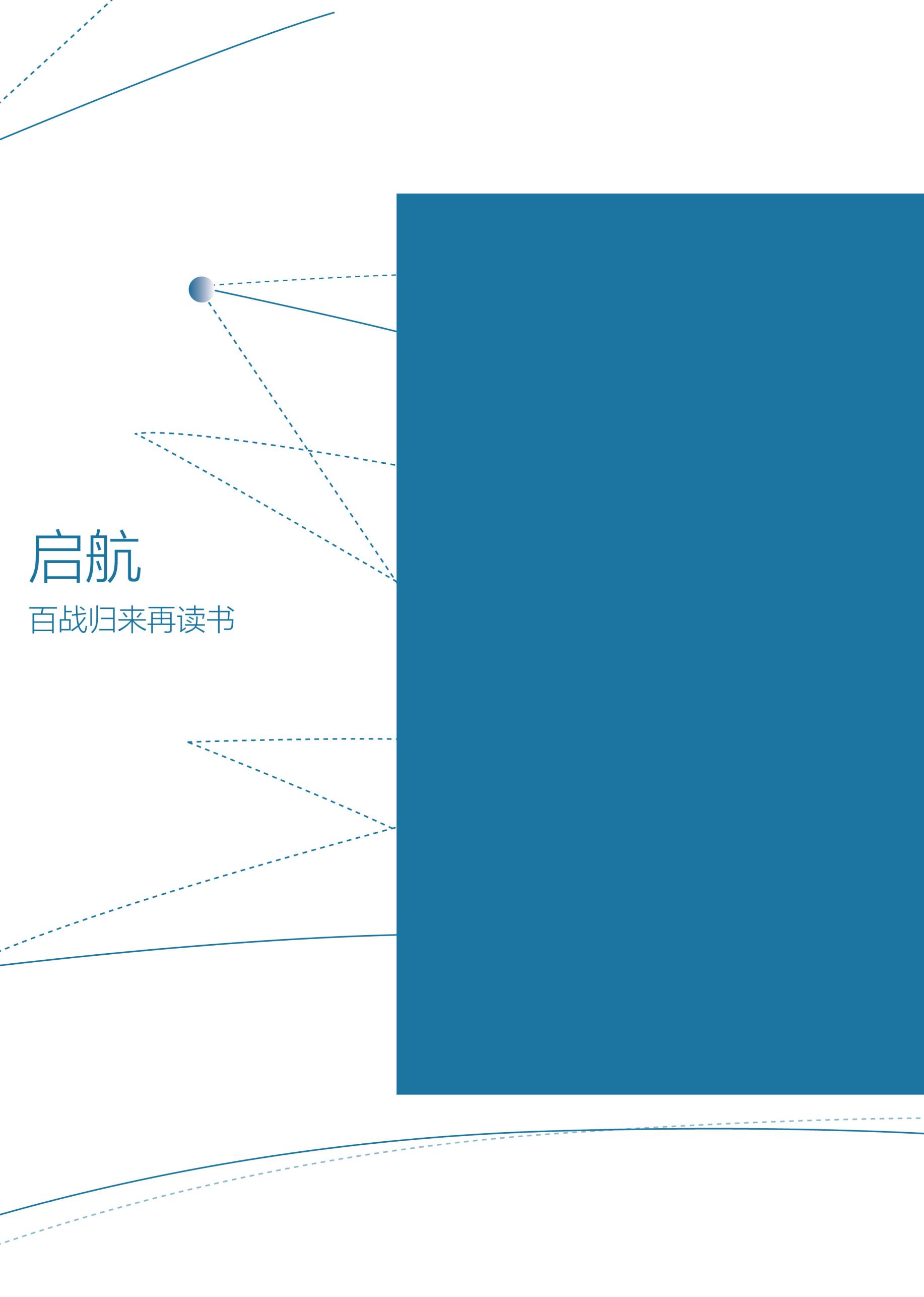 《学籍注册登记表》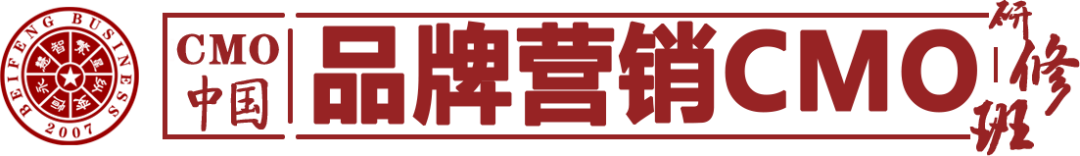 本申请表为保密文件，仅供招生委员会使用，请务必详细真实填写以下信息。申请人：                    日期：    年   月   日    模块课程课程简介一、品牌营销新格局 品牌战略·品牌战略管理·品牌设计美学·品牌与企业文化·品牌知识产权保护·国际品牌案例分析一、品牌营销新格局 大客户战略·客户需求格局分析 ·客户价值的多属性模型·客户购买流程分析 ·客户全面体验分析 ·心理营销的艺术和科学 ·大数据与消费者洞察一、品牌营销新格局 博弈论·博弈论与企业战略 ·市场竞争的动态性 ·如何创造高额利润 ·锁定效应与转移成本·好的游戏规则该如何制定？ ·如何捕捉行业的演变？一、品牌营销新格局 定价战略·定价的“使命” ·定价的杠杆要素和准则 ·打造最佳定价策略 ·差异化定价·价格促销 ·打造战略性定价组织一、品牌营销新格局 领导力·西点军校的领导力智慧·行为态度与组织绩效·激发员工积极性的12类工具·授权之道和团队激励策略·用“心”打造高绩效执行团队一、品牌营销新格局 团队与人才·运用性格分析识人优势·用人、育人及探究员工潜能·人情留人工具及应用·NLP的应用与实施·人才乘法模型一、品牌营销新格局 消费心理学·人格特征分析与因人而异的销售之道·购买行为的心理过程及决策规律·"望闻问切"读心术实战操练·消费者动机与营销组合制定一、品牌营销新格局 幸福心理学·幸福感与积极人生·获得幸福的N个优势·对压力和挫折的心理免疫·工作与生活平衡技巧·经营幸福的亲密关系二、品牌营销新打法现代营销渠道·营销渠道的竞争优势和价值分析·渠道运作的误区·中国分销行业实例研究·如何让经销商倾心于自己的品牌二、品牌营销新打法高效客户关系·关系建立、发展及长期维护·CRM与市场营销·客户关系管理之市场分析·成功客户关系管理案例分析二、品牌营销新打法营销合伙人模式·合作人选拔模型·项目合伙的操作套路·合伙人的甄选、出资、分钱、退出机制二、品牌营销新打法服务营销·优质服务营销的7P策略·顾客满意策略·关系营销策略·创新服务营销的差异化策略二、品牌营销新打法体验式营销·体验式营销五维空间法则·体验式营销的环境分析·驾驭客户心理与推进增值·提升重复购买及客户忠诚度二、品牌营销新打法新媒体营销·移动互联与营销新思维·新媒体与营销的创意舞台·低成本、微营销实务·精准营销案例解析二、品牌营销新打法短视频营销·抓住商机新风口·短视频的现状与趋势·掌握短视频内容运营·粉丝运营的策略与方法·掌握短视频变现方法三、演说力与高效沟通突破紧张·剖析演讲紧张的终极原因与解决方案·演讲心理学与自我突破·情绪管理与压力调试·领袖形象设计与演讲礼仪三、演说力与高效沟通演讲技巧·演讲结构设计语言组织技巧·精彩开场白结尾的设计技巧·肢体语言有声语言运用技巧·震撼力陈述与表达技巧三、演说力与高效沟通演讲艺术·演讲逻辑思维与思辩·演讲中互动与控场技巧·演讲幽默艺术与演讲风格·演讲感染力、吸引力与煽动性训练三、演说力与高效沟通沟通艺术·管理沟通与上下级沟通艺术·商务沟通与处世应变艺术·如何与不同性格的人沟通·人际沟通与人际关系经营三、演说力与高效沟通说服技巧·说服力的六大法则·公关策略与经典说服话术·潜意识说服与催眠心经·鬼谷子说服术与诡辩逻辑个人信息个人信息个人信息个人信息个人信息个人信息个人信息个人信息个人信息个人信息个人信息个人信息姓    名性别年 龄贴照片贴照片贴照片出生年月籍 贯贴照片贴照片贴照片身份证号码邮 编贴照片贴照片贴照片固定电话兴趣爱好兴趣爱好贴照片贴照片贴照片手机号码电子邮箱电子邮箱贴照片贴照片贴照片通信地址教育背景毕业院校学历与学位学历与学位教育背景毕业时间专业专业工作简历企业信息企业信息企业信息企业信息企业信息企业信息企业信息企业信息企业信息企业信息企业信息企业信息公司名称职    务职    务公司电话网    址网    址通信地址邮 编公司性质  □国有企业          □民营/私营企业         □外商独资企业  □中外合资企业      □政府部门和事业单位    □其他(请注明)                □国有企业          □民营/私营企业         □外商独资企业  □中外合资企业      □政府部门和事业单位    □其他(请注明)                □国有企业          □民营/私营企业         □外商独资企业  □中外合资企业      □政府部门和事业单位    □其他(请注明)                □国有企业          □民营/私营企业         □外商独资企业  □中外合资企业      □政府部门和事业单位    □其他(请注明)                □国有企业          □民营/私营企业         □外商独资企业  □中外合资企业      □政府部门和事业单位    □其他(请注明)                □国有企业          □民营/私营企业         □外商独资企业  □中外合资企业      □政府部门和事业单位    □其他(请注明)                □国有企业          □民营/私营企业         □外商独资企业  □中外合资企业      □政府部门和事业单位    □其他(请注明)                □国有企业          □民营/私营企业         □外商独资企业  □中外合资企业      □政府部门和事业单位    □其他(请注明)                □国有企业          □民营/私营企业         □外商独资企业  □中外合资企业      □政府部门和事业单位    □其他(请注明)                □国有企业          □民营/私营企业         □外商独资企业  □中外合资企业      □政府部门和事业单位    □其他(请注明)                □国有企业          □民营/私营企业         □外商独资企业  □中外合资企业      □政府部门和事业单位    □其他(请注明)              所属行业□制造业 □金融投资□贸易、服务业□房地产建筑      □信息、通讯  其他_______□制造业 □金融投资□贸易、服务业□房地产建筑      □信息、通讯  其他_______□制造业 □金融投资□贸易、服务业□房地产建筑      □信息、通讯  其他_______企业年销售额企业年销售额企业员工人数企业员工人数是否预留房间□是□否其他信息其他信息其他信息其他信息其他信息其他信息其他信息其他信息其他信息其他信息其他信息其他信息您的建议与要求需要提交资料★ 居民身份证复印件1张   ★ 公司简介一份    ★ 二寸电子版蓝底证件照 ★ 最高学历证书复印件     ★ 名片两张        ★ 营业执照副本复印件1张★ 居民身份证复印件1张   ★ 公司简介一份    ★ 二寸电子版蓝底证件照 ★ 最高学历证书复印件     ★ 名片两张        ★ 营业执照副本复印件1张★ 居民身份证复印件1张   ★ 公司简介一份    ★ 二寸电子版蓝底证件照 ★ 最高学历证书复印件     ★ 名片两张        ★ 营业执照副本复印件1张★ 居民身份证复印件1张   ★ 公司简介一份    ★ 二寸电子版蓝底证件照 ★ 最高学历证书复印件     ★ 名片两张        ★ 营业执照副本复印件1张★ 居民身份证复印件1张   ★ 公司简介一份    ★ 二寸电子版蓝底证件照 ★ 最高学历证书复印件     ★ 名片两张        ★ 营业执照副本复印件1张★ 居民身份证复印件1张   ★ 公司简介一份    ★ 二寸电子版蓝底证件照 ★ 最高学历证书复印件     ★ 名片两张        ★ 营业执照副本复印件1张★ 居民身份证复印件1张   ★ 公司简介一份    ★ 二寸电子版蓝底证件照 ★ 最高学历证书复印件     ★ 名片两张        ★ 营业执照副本复印件1张★ 居民身份证复印件1张   ★ 公司简介一份    ★ 二寸电子版蓝底证件照 ★ 最高学历证书复印件     ★ 名片两张        ★ 营业执照副本复印件1张★ 居民身份证复印件1张   ★ 公司简介一份    ★ 二寸电子版蓝底证件照 ★ 最高学历证书复印件     ★ 名片两张        ★ 营业执照副本复印件1张★ 居民身份证复印件1张   ★ 公司简介一份    ★ 二寸电子版蓝底证件照 ★ 最高学历证书复印件     ★ 名片两张        ★ 营业执照副本复印件1张★ 居民身份证复印件1张   ★ 公司简介一份    ★ 二寸电子版蓝底证件照 ★ 最高学历证书复印件     ★ 名片两张        ★ 营业执照副本复印件1张